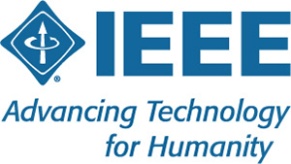 Minutes – IEEE Orange County Section Executive Committee MeetingNetworking 6:00pm-6:30pmMeet-n-greet / Food / Sign-inCall Meeting to Order – 6:30pmSecretary Quorum Status – Secretary  -- Introduction of attendees (if time permits) – Approve Minutes from previous month(s) – Approvedhttp://sites.ieee.org/ocs/section-meeting-minutes/Approve Agenda – Approved, add to agenda Kumar items internships & DreamSection BusinessChairman’s opening remarks – University High CSTEM event was a success and the plan is to have IEEE OC act as a host next year.Follow up Action Items from last meeting(s)Gora to regularly highlight chapters who have not reported – Not availableGora to hold a training meeting on the use of vTools for report submission.		A brief overview was done. Will schedule a Webex session.Treasurer’s reportSection Ledger;   Section rebate near $14k received.Outstanding Funding RequestsSponsors should be solicited, Gora to provide sponsor info packageUpdates   (Check www.elynx.org or search the web for the event or click the link for more info)SAMEE replaced by OU Analytics – Web training 6/212018 IEEE Volunteer Leadership Training Program (VoLT)Sustech 2018 Long Beach November 11, 2018 http://ieee.org/sustechOC Section as a sponsorLooking for paper submission, Committee volunteersSixth JPL/Mars Rover Update & LA/OC Society Expo on Sat, Sept 16, 2018Kumar needs part time Engineering instructors at Golden West Community College to also collaborate with Bytes & Bots Labs for class projects. rkumar@byteandbots.com OC Section and Committee ReportsMembership Development (MD) – Arie    Educational Activities (EA) – Kumar reported meet on Intel 2018 conference. Plan is to collaborate with Intel for event in 2020 in Anaheim.	-  Dream Big or Inventing Tomorrow movies screening planned. Add to budget 		for member/family events	- Internships for CSU Fullerton – 10 paid to go to 5th grade classes in Anaheim. 	Any engineering discipline, UCI can do as well. STEM Initiatives – .UCR Try Engineering Summer Camp: - train High School Teachers https://tryengineeringcamps.ieee.org/Web events calendar www.e-lynx.org  – Advertiser / Distribution updates – Nick- current advertisers include: Encorps; Webster U - Cybersecurity; UCI Continuing Education; Lighthouse Consulting; EMC+SIPI 2018 Event.	---- Kumar to provide name of Non-profit web hosting companyUniversity Student Branch ReportCalifornia State University Fullerton (CSUF) – Reprised presentation to request funding toward Voltera PCB printerResolved to work directly with Kumar to print PCBs on his printerStudents to provide full presentation to Gora.University of California, Irvine (UCI) – Chapman University – Affinity GroupsConsultant’s Network (CN) - Women in Engineering (WiE) – Young Professionals (YP) – IrvinCyberSecurity SIGGameSIG    OC Chapters & Society ActivitiesAerospace & Electronics Systems Society (AESS)Communications Society /Signal Processing Society (COMSIG)Computer Society (CS) – Electromagnetic Compatibility Society (EMC)Engineering in Medicine and Biology Society (EMBS)Microwave Theory Techniques / Electron Devices Joint Society(MTT/ED)Power and Engineering Society/Industry Applications Society (PES/IAS)Product Safety Engineering Society (PSES)Robotics & Automation Society (RAS)Solid State Circuits – Farad updated activities, free admission to conference offered to new IEEE membersIEEE Region UpdatesIEEE Southern California Council (ISC2) – BrianFoothill Section to join -IEEE “TECH Talks” Speaker Forum – IEEE USA Gov’t Relations Committee –   New BusinessNew Funding Requests – see aboveOtherNEXT METTING – JULY 12, 2018  DATE:Thursday, June 14, 2018TIME:6:00 PM – 8:30 PMLOCATION:41 Tesla, Irvine, CA 92618